SC1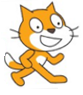 IntroductionScratch est un environnement de programmation visuel adapté pour les plus jeunes. La programmation se fait en assemblant des blocs, ce qui permet de se dégager des contraintes d’écriture d’un langage de programmation. On peut utiliser Scratch en ligne : https ://scratch.mit.edu ou télécharger l’application https ://scratch.mit.edu/scratch2download/